NOTEER ALVAST IN JULLIE AGENDA EN /OF KALENDER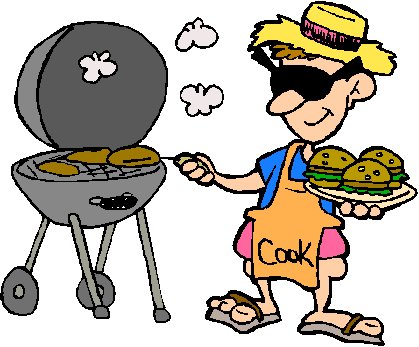 ZONDAG 15 JULI A.S  GEZELLIGE  BARBEQUE VOOR AL ONZE LEDEN EN INTRODUCÉDE KOSTEN VOOR DEZE BARBECUE IS NET ALS VORIG JAAR 10 EURO PER DEELNEMER, DIT GRAAG TE VOLDOEN OP DE AVOND ZELF. JULLIE WORDEN VERWACHT ROND DE KLOK VAN ZES UUR, DAN KUNNEN WE OM ONGEVEER HALF ZEVEN  BEGINNEN, OPGAVE GRAAG VÓÓR MAANDAG 9 JULI  BIJ JAN GOEDHARD TEL. 0412-852265 OF E-MAIL  J.GOEDHARD@ZIGGO .NL  WE HOPEN OP VOLDOENDE DEELNAME, MINIMALE DEELNAME IS 15 PERSONEN.